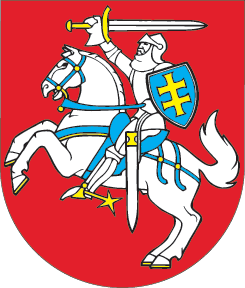 LIETUVOS RESPUBLIKOSNOTARIATO ĮSTATYMO NR. I-2882 19 STRAIPSNIO PAKEITIMOĮSTATYMAS2018 m. lapkričio 8 d. Nr. XIII-1605Vilnius1 straipsnis. 19 straipsnio pakeitimasPakeisti 19 straipsnio 1 dalį ir ją išdėstyti taip: „Už notarinių veiksmų atlikimą, sandorių projektų parengimą, konsultacijas ir technines paslaugas notaras ima atlyginimą, kurio dydį (įkainius) nustato Lietuvos Respublikos teisingumo ministras, atsižvelgdamas į šio įstatymo 191 straipsnyje nurodytus notarų atlyginimo dydžių (įkainių) nustatymo kriterijus ir suderinęs su Lietuvos Respublikos finansų ministru. Atlyginimo dydis turi garantuoti notaro pajamas, kurios leistų jam būti ekonomiškai nepriklausomam, sudaryti geras klientų aptarnavimo sąlygas, įdarbinti reikalingos kvalifikacijos darbuotojus ir turėti gerai techniškai aprūpintą biurą. Notaras dėl civilinių ginčų taikinamojo tarpininkavimo (mediacijos) (toliau – taikinamasis tarpininkavimas) paslaugų kainos ir apmokėjimo tvarkos susitaria su klientais, sudarydamas sutartį dėl paslaugų teikimo, jeigu įstatymuose nenustatyta kitaip.“Skelbiu šį Lietuvos Respublikos Seimo priimtą įstatymą.Respublikos Prezidentė	Dalia Grybauskaitė